ЭТО ИНТЕРЕСНО!07 февраля 2023 года в здании администрации г.о. Шаховская Московской области при поддержке главы городского округа Шаховская Гаджиева Замира Агарзаевича состоялся семинар, посвященный изменениям трудового законодательства, вступившим в силу с января 2023 года, на котором присутствовали работники организаций Волоколамска, Лотошино и Шаховской.Заместитель председателя МОООП Акимова Валентина Михайловна рассказала слушателям о роли профсоюза в нашей жизни, о социальном партнёрстве и коллективных договорах. На семинаре были рассмотрены основные вопросы, возникающие у работников и работодателей при оформлении трудовых отношений, увольнении, привлечении к дисциплинарной ответственности. Особое внимание уделено защите трудовых прав работников, а также изменениям по обучению охране труда, которые коснутся организаций с марта 2023 года.Участники получили ответы на поставленные вопросы по применению норм трудового права.В семинаре приняли участие первый заместитель главы администрации городского округа Шаховская Дементьева Ольга Николаевна, председатель МООО Общероссийского профессионального союза работников жизнеобеспечения Вартанян Яков Погосович, председатель территориальной организации Общероссийского профессионального союза работников жизнеобеспечения Кузьмичева Елена Валерьевна.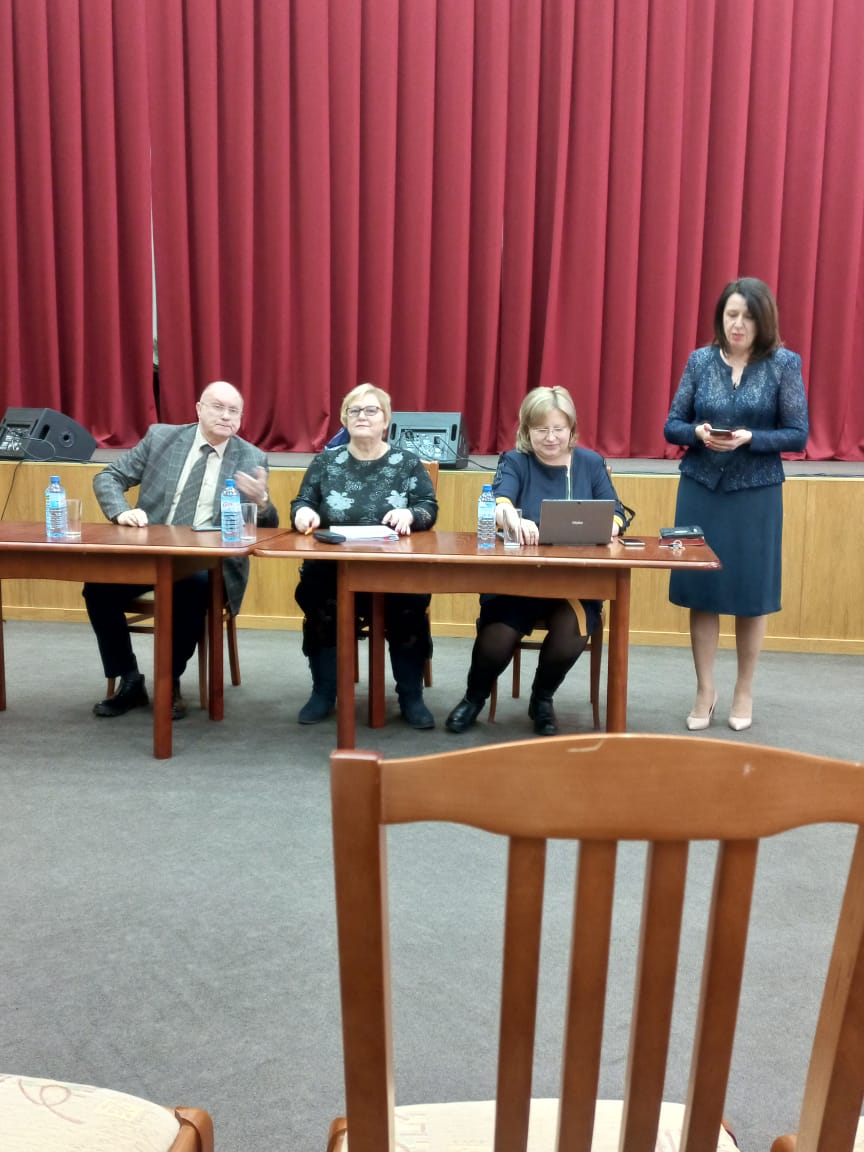 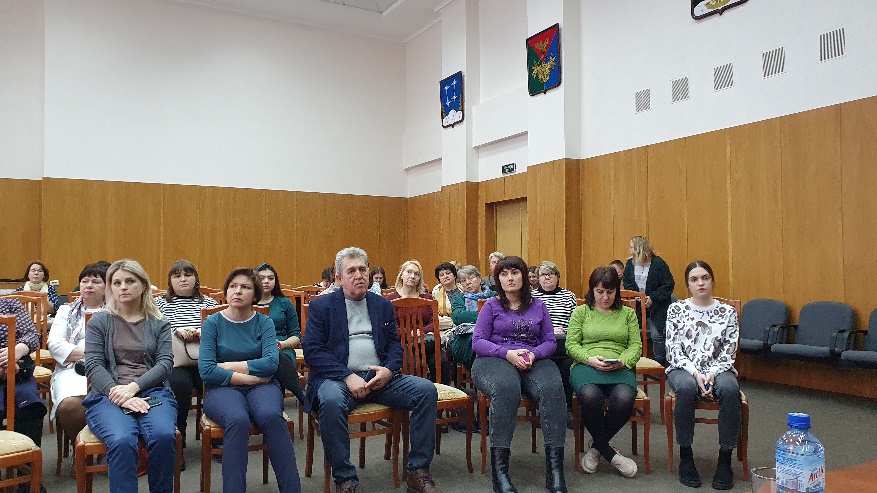 